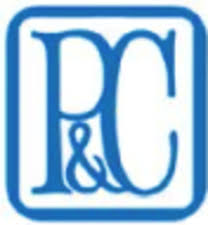 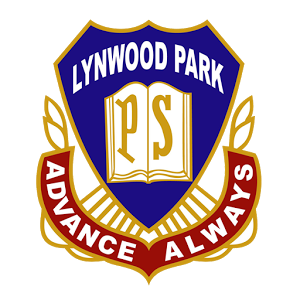 DescriptionQTYPriceTotalJunior Starter Set (1x junior backpack, 1x homework folio,  1 x excursion bag, 1x fridge pocket) $55.00Senior Starter Set (1x senior backpack, 1x homework folio, 1 x excursion bag, 1x fridge pocket)$60.00Junior backpack$35.00Senior backpack$40.00Homework/Library folio$10.00Excursion Bag$10.00Fridge Pocket$3.00Rain Poncho – Medium$15.00Rain Poncho – Large$15.00TOTALTOTAL$